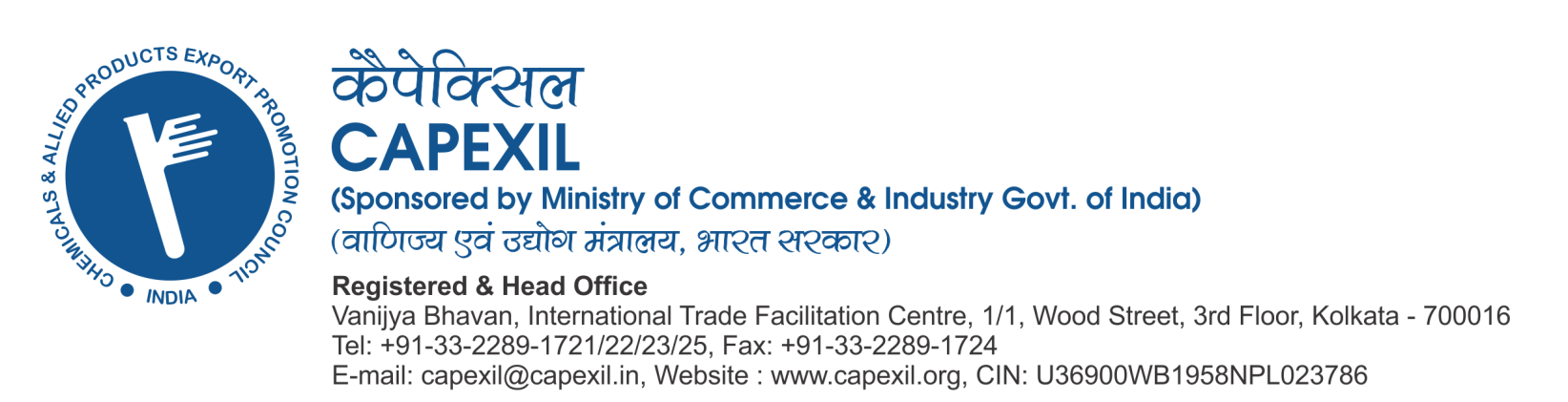 ------------------------------------------------------------------------------------------------------Ref. No. CAPEXIL/8 Panels/e-Voting (2022-23)/                              Dated: 6th September,2022TO ALL THE MEMBERS OF CAPEXIL,1)      Ossein & Gelatine Panel;2)      Natural Stones & Products Panel; 3)      Ceramics & Allied Products Incl. Refractories Panel;4)      Animal By Products Panel; 5)      Plywood & Allied Products Panel;6)      Processed Minerals Incl. Upgraded Ilmenite Ore Panel; 7)      Mfrd. Products of Carbon Graphite, Explosives and Accessories Panel;8)      Cement, Clinkers and Asbestos Cement Products Panel.Dear Sirs, Sub.: Shri Amit Sharma, Jt. DGFT RA, Kolkata has been nominated by the Ministry of Commerce & Industry to act as Regional Election Authority / Returning Officer As you are aware that on the 29th Meeting of Committee of Administration (CoA) (2021-22) of CAPEXIL held on 5th August, 2022 in Kolkata, the Competent Authority has decided to conduct election of the following Eight Panels to elect the Panel Representatives (Chairmen) for the year 2022-23: 1)      Ossein & Gelatine Panel;2)      Natural Stones & Products Panel; 3)      Ceramics & Allied Products Incl. Refractories Panel;4)      Animal By Products Panel; 5)      Plywood & Allied Products Panel;6)      Processed Minerals Incl. Upgraded Ilmenite Ore Panel; 7)      Mfrd. Products of Carbon Graphite, Explosives and Accessories Panel;8)      Cement, Clinkers and Asbestos Cement Products Panel. As such, CAPEXIL intends to complete the election process by e-Voting for the aforesaid eight panels to reconstitute the Committee of Administration of the Council for the year 2022-23 in stipulated time. In connection with above members may kindly note that the following officer from the office of the Addl. DGFT, Zonal Office, Kolkata has been nominated by the Ministry of Commerce & Industry, Govt. of India as Regional Election Authority / Returning Officer : Shri Amit Sharma, ITS, Jt. DGFT RA, Kolkata, E-mail : a.sharma25@nic.inThis is for your kind information and update.With regards,Election TeamCAPEXILKolkataE-mail: data@capexil.in